ЧЕРКАСЬКА ОБЛАСНА РАДАГОЛОВАР О З П О Р Я Д Ж Е Н Н Я06.06.2024                                                                                               № 152-рПро внесення змін до розпорядженняголови від 09.06.2022 № 109-рВідповідно до статті 55 Закону України «Про місцеве самоврядування
в Україні», враховуючи наказ Міністерства охорони здоров’я від 31.10.2018 
№ 1977 «Про внесення змін до Довідника кваліфікаційних характеристик професій працівників. Випуск 78 «Охорона здоров'я», розпорядження голови обласної ради від 22.03.2024 № 81-р «Про встановлення посадових окладів директорам окремих комунальних некомерційних підприємств спільної власності територіальних громад сіл, селищ, міст Черкаської області», з метою приведення назви посади у відповідність до Національного класифікатора України ДК 003:2010 «Класифікатор професій»:  Внести до розпорядження голови обласної ради від 09.06.2022
№ 109-р «Про призначення виконуючого обов’язки головного лікаря КОВАЛЕНКА Я. О.» (далі – Розпорядження) такі зміни:1. У назві та пункті 1 Розпорядження слова «головного лікаря» замінити словом «директора».2. Доповнити Розпорядження після пункту 1 новим пунктом 2 такого змісту:  «2. УСТАНОВИТИ Коваленку Я. О. посадовий оклад у розмірі 
23 081,00 грн.».У зв’язку з цим, пункт 2 вважати пунктом 3.Голова	Анатолій ПІДГОРНИЙ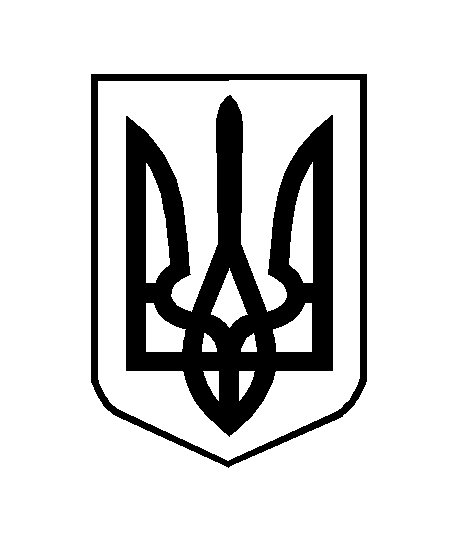 